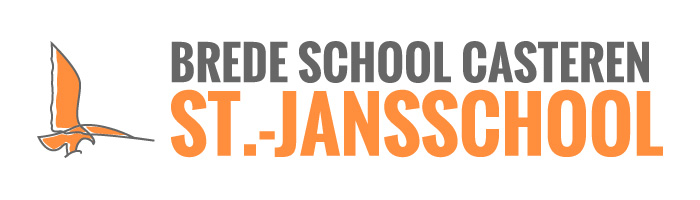 Kwaliteitskaart Sociaal Veilig Schoolklimaat St.-JansschoolWe streven op de St.-Jansschool naar een sociaal veilig schoolklimaat voor leerlingen, leerkrachten en ouders. We willen op een positieve manier met elkaar omgaan. De Vreedzame school is een schoolbreed programma dat daar heel goed bij aansluit.  Op deze manier bouwen we samen aan een positief en fijn schoolklimaat. Het is belangrijk om met elkaar goede afspraken te maken.  Naast het respect- en pestprotocol, hebben we schoolregels en schoolafspraken vastgelegd in de kwaliteitskaart “Sociaal veilig schoolklimaat”.  Vanuit de gedachte dat we het samen moeten doen en samen verantwoordelijk zijn, hebben we vijf basisregels opgesteld. Voor teamleden en ouders zijn de basisafspraken vastgelegd in “Acht prachtige jaren” Deze kwaliteitskaart heeft verder betrekking op:Welkom in de ochtendAfsluiten van de dagPauze en surveillanceGrensoverschrijdend gedrag (ook bij uitstapjes en buiten schooltijd)Welkom in de ochtend:De leerlingen van groep 3 t/m 8 staan bij de buitendeur in de maatjesrij. (5-6 naast het hek, 3-4 naast de muur, 7-8 achter 5-6).Leerkrachten van groep 3 t/m 8 halen de leerlingen bij het eerste belsignaal op bij de buitendeur. De kleuters (en hun ouders) komen naar binnen als de leerkracht de deur opent.Jongste groepen (groep 3 t/m 8) gaan als eerste naar binnen. De groep van de surveillant gaat als laatste naar binnen en de surveillant loopt direct mee naar de klas.De leerkrachten lopen met de groep mee en zijn als eerste bij de klasdeur.Op vrijdag houdt Erica zicht op de achterste kinderen, op de andere dagen zorgen Linda, Ine of Jeanne hiervoor.Alleen leerlingen die een gymtas bij zich hebben, brengen die naar de gekleurde bakken in de gang.  De leerkracht bespreekt dit in de groepLeerkracht verwelkomt leerlingen bij de klasdeur. De leerkracht maakt oogcontact met elk kind.Leerlingen treffen voorbereidingen voor hun taak en hebben even gelegenheid voor onderling contact. Om 8.30 uur start de les.De leerkracht is gedurende de schooltijd in de nabijheid van de groep. De leerkracht laat de groep alleen bij hoge uitzondering achter zonder toezicht.Afsluiten van de dag:Groep 1-2: Liedje; Een leerling krijgt de opstekerketting en neemt die mee naar huis.Groep 3-4: Opsteker van de dag. Foto van een leerling wordt bij de picto van de wijze uil geplakt. Deze leerling is de volgende dag “leerling van de dag”Groep 5 t/m 8: De dag wordt gezamenlijk en op een positieve manier afgesloten. Om 15.45- 16.00 uur wordt er gezamenlijk koffiegedronken in de personeelskamer en de schooldeuren worden gesloten.  Dan wordt de dag doorgesproken.Pauze en surveillance:De surveillance vindt plaats volgens het rooster.Als de kleuters buiten zijn, zijn er twee surveillanten. Zij verdelen en verplaatsen zich over de speelplaats zodanig dat ze goed overzicht hebben over de hele speelplaats. Beide leerkrachten zijn verantwoordelijk voor de hele speelplaats.Stappenplan bij grensoverschrijdend gedrag (ook bij uitstapjes en buiten schooltijd)Het stappenplan van de Vreedzame school wordt door iedereen gebruikt.  Gewenst gedrag wordt door alle leerkrachten consequent voorgeleefd en voorgedaan. Leerlingen zoeken ook op een vreedzame school hun grenzen op. Er zijn interventies opgesteld voor grensoverschrijdend klein en groot probleemgedragKlein probleemgedrag:Niet aan regels en afspraken houdenSchelden en onacceptabel taalgebruikLiegen en bedriegenAnderen buitensluitenObscene gebarenRuzie en plagenVerstoren van lessen en/of activiteitenGroot probleemgedrag:Verbale agressie (bedreigen, beledigen, schelden, intimideren)Fysieke agressie (intimideren, slaan, schoppen, vechten, opzettelijk pijn doen)Pesten (ook cyberpesten)Materiele vernielingen en vandalismeDiefstalOnacceptabel gebruik digitale middelenBij grensoverschrijdend gedrag hanteren we het volgende stappenplan:De leerkracht/ mediator spreekt het kind aan en probeert het probleem direct op te lossen.Lukt dit niet, na het kind één keer gewaarschuwd te hebben, dan verwijst de leerkracht het kind naar binnen om zich in de teamkamer te melden bij de eigen leerkracht (de time-outplek van de eigen groep.) De leerling wordt aan het werk gezet en schrijft de Schoolregels een aantal keren over. Er volgt later een gesprek met de surveillant, de eigen leerkracht en met eventuele betrokkenen. Als het probleem opgelost is, komt de leerkracht er in de groep niet meer op terug.De eigen leerkracht maakt een korte notitie in ParnasSys.Wanneer bepaald gedrag zich regelmatig herhaalt, dan wordt het gedrag van de leerling benoemd en de leerkracht spreekt het gewenste gedrag uit. De leerling verwoordt het gewenste gedrag en de leerkracht checkt of de leerling het begrepen heeft. De leerling denkt actief mee over een oplossing. (Wat wordt er van mij verwacht? Hoe gaan we dit oplossen?)De leerling wordt op deze manier zoveel mogelijk betrokken en medeverantwoordelijk gemaakt.  Bij groot probleemgedrag worden de ouders door de betrokken leerkracht of de eigen leerkracht geïnformeerd (in overleg). Dit gebeurt bij voorkeur in een gesprek of telefonisch. De leerkracht informeert het MT en indien nodig het team.Mocht het meerdere keren voorkomen dan sluit de directeur/intern begeleider bij het gesprek aan.Afspraken bij grensoverschrijdend gedrag na schooltijd;Kinderen (ook kinderen die niet meer op school zitten) worden altijd aangesproken op hun gedrag (Dit geldt ook voor BSO en TSO)Voordat ouders benaderd worden, is er contact met iemand van het MT.De leerkracht die de leerling heeft aangesproken, neemt daarna telefonisch (indien bereikbaar) contact op met ouders.De leerkracht maakt een notitie in Parnassys. Als het om kinderen gaat die niet bij ons op school zitten, maakt het MT een notitie. Bij herhaald grensoverschrijdend gedrag schakelt het MT de buurtbrigadier in.Ouders en Nummeréén worden door het MT op de hoogte gebracht van deze kwaliteitskaartVastgesteld: juli 2017 
aangepast 03-10-17 en 14-11-2017SchoolregelsWe houden op deze school rekening met elkaar door:Zacht met elkaar te praten en rustig te lopen.Onze werkplekken netjes achter te laten.Te luisteren naar elke leerkracht, medewerker en elkaar.Zorg te dragen voor de omgeving in en om de school.Elkaar te respecteren.Acht prachtige jarenAcht prachtige jarenDe teamleden:Zijn collegiaalZijn professioneelDenken school-breedZijn oplossingsgerichtZijn trots op de schoolZijn inspirerend en motiverendStaan achter de visie van de schoolDe ouder:Is betrokken en heeft vertrouwen in de schoolZiet de school als gelijkwaardige partnerCommuniceert tijdig, positief en respectvolDenkt in oplossingen en komt afspraken naStaat achter de waarden en normen van de schoolBespreekt zaken die het eigen kind aangaanLeest de info van de school